                          проект  	      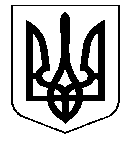 УКРАЇНАНОСІВСЬКА  МІСЬКА  РАДАНОСІВСЬКОГО  РАЙОНУ ЧЕРНІГІВСЬКОЇ  ОБЛАСТІВИКОНАВЧИЙ  КОМІТЕТР І Ш Е Н Н Я  ___ жовтня 2018 року	м. Носівка                                     № _____ Про затвердження Положення про впорядкування адресних реквізитів на території Носівської міської ради 	         Відповідно до статей 30 і 31 Закону України «Про місцеве самоврядування в Україні», для встановлення єдиного механізму надання поштових адрес та закріплення основних принципів присвоєння адрес, їх зміни і впорядкування адресного господарства в населених пунктах, виконавчий комітет міської ради вирішив:1. Затвердити Положення про впорядкування адресних реквізитів на території Носівської міської ради (додається).2. Визнати таким, що втратило чинність рішенням виконавчого комітету міської ради від 11.11.2013 р. №150 Про затвердження Порядку присвоєння та зміни поштових адрес об’єктам нерухомого майна на території Носівської міської ради3. Контроль за виконанням даного рішення покласти на заступника міського голови з питань ЖКГ Сичова О.В. Міський голова                                                                 В.М. ІгнатченкоПОДАННЯ:Начальник відділу містобудування та архітектури                                                                        О.П. Кононенко ПОГОДЖЕННЯ:Заступник міського голови з питань ЖКГ                           О.В. СичовКеруюча справами виконавчого комітету                            І.І. ВласенкоНачальник відділу правового забезпечення та кадрової роботи                                           С.С. ЯмаНачальник загального відділу                                                Н.В. РубельПОЛОЖЕННЯПРО ВПОРЯДКУВАННЯ АДРЕСНИХ РЕКВІЗИТІВ НА ТЕКРИТОРІЇ НОСІВСЬКОЇ МІСЬКОЇ РАДИ1. ЗАГАЛЬНІ ПОЛОЖЕННЯ1.1. Положення про впорядкування адресних реквізитів на території Носівської міської ради (далі – Положення) встановлює на території, яка підпорядкована Носівській міській раді (далі – Міська рада), єдиний механізм надання поштових адрес та закріплює основні принципи присвоєння адрес, їх зміни і впорядкування адресного господарства в населених пунктах.1.2. Положення діє на території Міської ради і є обов’язковим для виконання всіма розташованими на його території підприємствами, установами та організаціями, громадськими об’єднаннями, посадовими особами, а також громадянами, які постійно або тимчасово проживають на цій території.1.3. Кожному об’єкту нерухомості присвоюється унікальна адреса на території певного населеного пункту.1.4. Адреси присвоюються за заявами фізичних або юридичних осіб – власників об’єктів нерухомості, а також органів державної виконавчої влади щодо об’єктів нерухомості державної власності.1.5. Присвоєння, зміна, анулювання адреси (погосподарського номеру) об’єктів нерухомості здійснюється на підставі рішення виконавчого комітету Міської ради (далі - Виконавчого комітету).1.6. Проект рішення про присвоєння, зміну або анулювання адреси об’єктів нерухомості готує та вносить на розгляд Виконавчого комітету відділ містобудування та архітектури виконавчого апарату Міської ради (далі - Відділ).2. ВИЗНАЧЕННЯ ТЕРМІНІВ2.1. В даному положенні застосовуються наступні визначення:адреса - структурована словесна сукупність реквізитів, що однозначно визначають положення об'єкта адресації на території населеного пункту відносно пойменованих елементів вулично-дорожньої мережі населеного пункту;впорядкування адресних реквізитів об'єкту нерухомості: - присвоєння адреси - процедура присвоєння порядкового номеру об'єкту нерухомості на пойменованому елементі вулично-дорожньої мережі;- зміна адреси - процедура переприсвоєння адреси у зв'язку з перейменуванням елементів вулично-дорожньої мережі міста або зміною інших реквізитів адреси;- ліквідація - скасування, оголошення недійсним якого-небудь акта, договору або прав;елементи вулично-дорожньої мережі - явно виражені частини території населеного пункту, що забезпечують транспортні і пішохідні зв'язки між житловими районами, а також між житловими районами і промисловими зонами, суспільними центрами, кварталами, наступних типів:- вулиця (вул.) - дорога, що має забудову з обох боків, і, як правило, має довжину більше, ніж один квартал;- провулок (пров.) - дорога, з двобічною забудовою, що з'єднує дві, чи більше, вулиці та має довжину у один-два, іноді більше, кварталів;- шлях (шл.) – широка вулиця;комісія щодо впорядкування адресних реквізитів – комісія, утворена розпорядженням міського голови для встановлення фактичних адресних реквізитів. найменування елемента вулично-дорожньої мережі - узагальнююче поняття, яке складається з назви елемента вулично-дорожньої мережі та його типу (пр. Юності та ін.);номер будинку, споруди - реквізит адреси об'єкта адресації, що складається з послідовності цифр із можливим додаванням літери (А, Б, В, Г і т.д.);об'єкти нерухомого майна (далі об'єкти нерухомості) - земельні ділянки, а також об'єкти, розташовані на земельній ділянці (будівля, споруда тощо), переміщення яких є неможливим без знесення та зміни їх призначення;- будівля - об'єкт нерухомості: житлові та нежитлові будинки, призначені для проживання або повсякденного використання.- квартира, офіс, кабінет, кімната (кв., оф., каб., кім.) - приміщення, елемент внутрішньої структури будівлі (будинку, корпусу);- споруда - будівля, призначена в основному для технологічних функцій;- земельна ділянка - частина поверхні землі, межі якої описані і засвідчені у встановленому порядку;об'єкти адресації - усі об'єкти нерухомості.3. ПОРЯДОК ПРИСВОЄННЯ АДРЕСИ ОБ’ЄКТАМ НЕРУХОМОСТІТА РОЗГЛЯД ДОКУМЕНТІВ3.1. Підставами для зміни адреси житлових будинків, будівель, споруд є: перейменування вулиць, поділ об'єктів нерухомості на самостійні частини, об'єднання об'єктів, упорядкування елементів забудови тощо.3.1.1. Для присвоєння чи зміни поштових адрес об’єктам нерухомого майна, фізичні особи подають (перелік документів є вичерпним):- заяву на ім'я міського голови, згідно із додатком № 1;- копії паспорту і ідентифікаційного номеру власника (правонаступника) об'єкту нерухомості;- документи, що підтверджують право власності на об'єкт нерухомості (право розпоряджатися об'єктом нерухомості).3.1.2. Для анулювання адреси (ліквідації погосподарського номеру) об'єкту нерухомого майна, фізичні особи подають:- заяву на ім'я міського голови, згідно із додатком № 2;- копії паспорту і ідентифікаційного номеру власника (правонаступника) об'єкту нерухомості;- документи, що підтверджують право власності на об'єкт нерухомості (право розпоряджатися об'єктом нерухомості).- фотофіксацію об'єкта.3.1.3. Для присвоєння чи зміни поштових адрес об’єктам нерухомого майна, юридичні особи та фізичні особи-підприємці подають:- заяву на ім'я міського голови на фірмовому бланку;- виписку з Єдиного державного реєстру юридичних осіб та фізичних осіб підприємців;- документи, що підтверджують право власності на об'єкт нерухомості (право розпоряджатися об'єктом нерухомості).3.1.4. Для анулювання адреси об'єкту нерухомого майна, юридичні особи та фізичні особи-підприємці подають:- заяву на ім'я міського голови на фірмовому бланку;- виписку з Єдиного державного реєстру юридичних осіб та фізичних осіб підприємців;- документи, що підтверджують право власності на об'єкт нерухомості (право розпоряджатися об'єктом нерухомості).- фотофіксацію об'єкта.3.2. Відділ розглядає заяви про присвоєння, зміну або анулювання поштової адреси, організовує роботу комісії щодо впорядкування адресних реквізитів, та готує відповідний проект рішення Виконавчого комітету.3.3. Розгляд звернень та підготовка проектів рішень Виконавчого комітету проводиться у термін, який з дня отримання звернення не повинен перевищувати 30 календарних днів (у разі наявності всіх документів).3.4. У випадку відсутності або подання неповного пакету документів, зазначених у цьому Положенні, заявнику надається письмова відповідь із встановленням терміну надання таких документів або мотивована відмова щодо неможливості присвоєння чи зміни адреси.3.5. Рішення Виконавчого комітету, або витяги з рішень стосовно питання, порушеного заявниками, видаються не пізніше ніж через 5 днів після прийняття відповідного рішення.4. ВИДИ АДРЕС ТА ОСОБЛИВОСТІ ЇХ ПРИСВОЄННЯ4.1. Присвоєння та зміна поштових адрес (поділ з присвоєнням окремого поштового номера) об’єктам нерухомого майна здійснюється шляхом прийняття відповідних рішень Виконавчим комітетом.4.2. Присвоєння адреси об’єктам нерухомості, що утворюють безперервний фронт забудови вулиці, розташованих на вулицях наскрізного напряму щодо сторін світу, проводиться, як правило, із заходу на схід та із півночі на південь з нумерацією будівель по правій стороні вулиць парними номерами починаючи з номера 2, по лівій стороні вулиць - непарними номерами починаючи з номера 1.4.3. Об’єктам нерухомості, що знаходяться на перетині вулиць присвоюється адреса по вулиці, на яку виходить головний фасад цього об’єкта.4.4. Надання адреси об’єктам нерухомості, розташованим між двома іншими об’єктами з послідовними адресними номерами, проводиться з використанням меншого номера об’єкта з додаванням до нього літери від А до Я (наприклад 20-А).4.5. Підтвердження адреси об'єкту нерухомості, в разі надання документів, що підтверджують незмінність адреси, готується Відділом та засвідчується підписом міського голови або його заступників.4.6. Присвоєння поштових адрес чи їх зміна (поділ з присвоєнням окремого поштового номера) допускається об’єктам нерухомого майна (житлові будинки (садиби), адміністративні, громадські, господарські, промислові та побутові будівлі і споруди або їх частини, тощо), розташованим на земельних ділянках, які знаходяться у власності, оренді або постійному користуванні, та переміщення яких є неможливим без їх знесення та зміни їх цільового призначення, окремо виділеним земельним ділянкам для будівництва житлових і нежитлових будинків, стаціонарним тимчасовим спорудам.4.7. Не надаються адреси наступним об’єктам нерухомого майна: - пересувним тимчасовим спорудам; - приміщенням службового, допоміжного та технічного призначення, розташованим у будівлях та житлових будинках; - інженерним мережам; - спорудам за межами “червоних” ліній вулиць; - малим архітектурним формам.4.8. Відповідно до цього Положення, у залежності від виду та особливостей об’єктів нерухомого майна, присвоюються такі види адрес: 4.8.1.  Житловим будинкам, садибам, квартирам присвоюється адреса, яка складається з назви вулиці, номера будинку (садиби), та номера квартири (за наявності). Номер будинку (садиби) позначається відповідною арабською цифрою, номер квартири - відповідною арабською цифрою після слова «квартира». Наприклад: вул. Центральна, 43, кв. 7.4.8.2. Нежитловим будинкам, їх комплексам, окремим частинам нежитлових будинків присвоюється адреса, яка складається з назви вулиці, номера будинку об’єкта нерухомого майна та номера частини об’єкта нерухомого майна (за наявності). Номер об’єкта позначається відповідною арабською цифрою, а номер частини будинку - з вказівкою номера приміщення відповідною арабською цифрою. Наприклад: вул. Вокзальна, 2, прим.1.4.9. У випадках, коли на відповідній вулиці збудовано нові житлові будинки (садиби), нежитлові будинки виробничого, господарського, соціально-побутового та іншого призначення, їх комплекси, і їм, виходячи з вже наявної нумерації об’єктів нерухомого майна по вулиці, на якій вони фактично знаходяться, неможливо надати номер, який є цілим числом, такий об’єкт нерухомого майна при наданні адреси позначається номером найближчого об’єкта нерухомого майна по відповідному боці вулиці в бік зменшення з додатком літературного індексу (А, Б, В,…). Наприклад: по вул. Центральній між будинками 20 і 22 збудовано ще один. У цьому випадку йому присвоюється адреса: вул. Центральна, 20-А.4.10. При присвоєнні адреси об’єктам нерухомого майна використовуються наступні типи: вулиця; провулок; площа; інші (шлях, майдан, сквер тощо).4.10.1. Вулиці зазначаються в адресі таким чином: спочатку вказується один із типів вулиці, а потім її назва. Найменування вулиць, які віднесені до типу «інші», можуть зазначатися в адресі таким чином: спочатку назва вулиці, а потім її тип. Назви вулиць, які складаються з імені та прізвища, зазначаються в адресі таким чином: спочатку ім’я, а потім прізвище.4.10.2. Назви вулиць, які походять від псевдонімів, зазначаються в звичайному порядку.4.10.3. Назви вулиць, які складаються із звання та прізвища, зазначаються в адресі таким чином: спочатку звання, а потім прізвище.5. ЗАКЛЮЧНІ ПОЛОЖЕННЯ5.1. Адреси об’єктів нерухомого майна, в тому числі і земельних ділянок, розташованих на території населених пунктів Міської ради, присвоєні до набрання чинності даного Положення, зберігаються та можуть бути змінені для приведення у відповідність до цього Положення за зверненням власника об’єкту.5.2. У разі звернення власника до уповноважених органів з метою виконання дій з об’єктами нерухомого майна та виявлення невідповідності їх поштової адреси вимогам Порядку використання даних Реєстру прав власності на нерухоме майно, Єдиного реєстру заборон відчуження об’єктів нерухомого майна, Державного реєстру іпотек та Державного реєстру обтяжень рухомого майна, затвердженого наказом Міністерства юстиції України від 14.12.2012  № 1844/5, зареєстрованого в Міністерстві юстиції України 18.12. 2012 р. № 2102/22414, власник (користувач) зобов’язаний звернутися з заявою до Виконавчого комітету щодо зміни поштової адреси.5.3. Заяви, повний пакет документів та інша інформація щодо адреси об’єктів нерухомого майна зберігаються у Міській раді в терміни згідно чинного законодавства.Додаток 1Носівському міському голові Ігнатченку В.М.____________________________________ Прізвище, ___________________________________________________ім’я, по-батькові.____________________________________ домашня адреса_______________________________________________________________________            номер телефонуЗ А Я В АПрошу встановити фактичні адресні реквізити _____________________                                                                                                                                                     вказати об’єкт__________________________________________________________________ розташованого(-ої) за адресою_______________________________________                                                                                                             вказати фактичну адресу об’єкту__________________________________________________________________, що належить___________________________  на підставі______________________________________________________________________________________________________________________________________________________.При цьому відповідно до Закону України «Про захист персональних даних» надаю згоду Носівській міській раді та її виконавчому органу, на обробку моїх особистих персональних даних з метою забезпечення реалізації повноважень, щодо розгляду звернень громадян._____________________                                                        _________________       прізвище, ініціали                                                                                                                     підпис_____________________ 201__  рокуДодаток 2Носівському міському голові Ігнатченку В.М.____________________________________ Прізвище, ___________________________________________________ім’я, по-батькові.____________________________________ домашня адреса_______________________________________________________________________            номер телефонуЗ А Я В АПрошу ліквідувати погосподарський номер на __________________________                                                                                                                               (вказати об’єкт)__________________________________________________________________розташований(-ну) за адресою_________________________________________________________________________________________________________що належить _______________________________________________________ на підставі_________________________________________________________            При цьому відповідно до Закону України «Про захист персональних даних» надаю згоду Носівській міській раді та її виконавчому органу, на обробку моїх особистих персональних даних з метою забезпечення реалізації повноважень, щодо розгляду звернень громадян._____________________                                                        _________________            ініціали, прізвище                                                                                                                 підпис_____________________ 201__  року